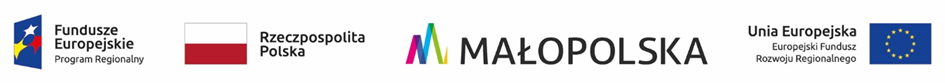 Załącznik Nr 6 - Rekomendowane wymagania minimalne i maksymalne  dla laptopów ParametrWartośćTyp sprzętuLaptopProcesorProcesor 64 bitowy o architekturze x86 zaprojektowany do pracy w urządzeniach przenośnych, Data wprowadzenia po raz pierwszy na rynek ( ang. Launch date) nie wcześniej niż 1 stycznia 2018 r. Np. Intel  Pentium, i3, i5, i7 lub równoważne AMDPamięć RAMMinimum: 4GBKarta graficznaMinimum wbudowana (zintegrowana) , np. Intel HD GraphicsKameraWbudowana w ramkę ekranuDysk twardyMinimum: 128 GBW przypadku komputerów opartych o system operacyjny Chrome OS dopuszczalne  minimum 32GBPrzekątna ekranuMinimum: 11,6’’Maksymalnie 15,6”KlawiaturaQWERTYŁącznośćPort 1Gbit LAN, wbudowane WiFi 802.11 a/b/g/n/acNapęd optycznyNie (jako kryterium konieczne ogranicza znacząco liczbę dostępnych modeli) – jeśli wymagany, korzystniejszym rozwiązaniem jest zakup zewnętrznego napędu na USBNiezawodność /bezpieczeństwoUrządzenie musi spełniać wymagania w zakresie odporności wg standardu MIL-STD-810G 2008r (lub równoważnego) przynajmniej w zakresie wytrzymałości na upadek i odporności na zalanie.System operacyjnySystem operacyjny o architekturze x86 64bit w polskiej wersji językowej umożliwiający pracę w domenie. Licencja i oprogramowanie musi być nowe, nieużywane, nigdy wcześniej nieaktywowane.GwarancjaMinimum 36 miesięcy 